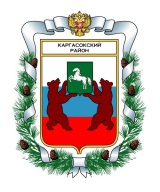 МУНИЦИПАЛЬНОЕ ОБРАЗОВАНИЕ «Каргасокский район»ТОМСКАЯ ОБЛАСТЬДУМА КАРГАСОКСКОГО РАЙОНАОб информации УЖКХ и КС о ходеподготовки к зиме поселений районаЗаслушав информацию УЖКХ и КС о ходе подготовки к зиме поселений района,Дума Каргасокского района РЕШИЛА:И.о. Главы Каргасокского района							А.Ф. ШамраевРЕШЕНИЕРЕШЕНИЕРЕШЕНИЕ26.10.2016№ 84с. Каргасокс. КаргасокПринять информацию УЖКХ и КС о ходе подготовки к зиме поселений района к сведению.Председатель ДумыКаргасокского районаВ.В. Брагин